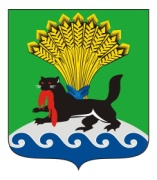 РОССИЙСКАЯ ФЕДЕРАЦИЯИРКУТСКАЯ ОБЛАСТЬИРКУТСКОЕ РАЙОННОЕ МУНИЦИПАЛЬНОЕ ОБРАЗОВАНИЕАДМИНИСТРАЦИЯПОСТАНОВЛЕНИЕот «20» января 2017 г.					                                               № 18Об учетной норме общей площади жилого помещения в Иркутском районном муниципальном образовании в рамках реализации подпрограммы «Молодым семьям – доступное жилье»	В целях определения допустимой общей площади приобретаемого жилого помещения или создаваемого объекта индивидуального жилищного строительства молодыми семьями в рамках реализации мероприятий подпрограммы «Молодым семьям – доступное жилье» на 2014 – 2017 годы муниципальной программы Иркутского районного муниципального образования «Молодежная политика в Иркутском районе» на 2014 – 2017 годы, утвержденной постановлением администрации Иркутского районного муниципального образования от 13.11.2013 № 5102 (далее – Районная подпрограмма), подпрограммы «Молодым семьям – доступное жилье» на 2014 – 2020 годы государственной программы Иркутской области «Доступное жилье» на 2014 – 2020 годы, утвержденной постановлением Правительства Иркутской области от 24.10.2013 № 443-пп (далее – Областная подпрограмма), руководствуясь постановлением главы Большереченского муниципального образования от 29.03.2010 № 40-о «Об установлении размера учетной нормы и нормы предоставления площади жилого помещения на территории Большереченского муниципального образования», решением Думы Голоустненского муниципального образования от 29.02.2008 № 02-08/дсп «Об установлении размера учетной нормы и нормы предоставления площади жилого помещения», решением Думы Гороховского муниципального образования от 29.12.2010 № 2-45-2дсп «Об утверждении нормы предоставления и учетной нормы площади жилого помещения в Гороховском муниципальном образовании», решением Думы Дзержинского муниципального образования от 30.01.2008 № 1.3дсп «Об установлении размера учетной нормы и нормы предоставления площади жилого помещения», распоряжением главы администрации Карлукского муниципального образования от 27.12.2012 № 79 «Об установлении размера учетной нормы и нормы предоставления площади жилого помещения», постановлением главы Листвянского муниципального образования от 14.10.2013 № 142 «Об установлении учетной нормы площади жилого помещения в Листвянском муниципальном образовании», решением Думы Максимовского муниципального образования от 19.03.2009 № 15-54/дсп «Об установлении размера учетной нормы и нормы предоставления площади жилого помещения», решением Думы Мамонского муниципального образования от 27.02.2013 № 08-37/д «Об установлении размера учетной   нормы и нормы предоставления площади жилого помещения», решением Думы Марковского муниципального образования от 17.01.2008 № 1-4/Дгп «Об установлении размера нормы предоставления и учетной нормы площади жилого помещения в Марковском муниципальном образовании», решением Думы Молодежного муниципального образования от 21.05.2015 № 04-11/дсп «Об утверждении учетной нормы площади жилого помещения для принятия на учет в качестве нуждающихся, нормы предоставления, норматива стоимости     1 кв. м. общей площади жилого помещения на территории Молодежного МО», решением Думы Никольского муниципального образования от 13.08.2009         № 19-50/дсп «Об установлении размера учетной нормы и                             нормы предоставления площади жилого помещения», решением Думы Оёкского муниципального образования от 28.02.2008 № 4-28Д/сп «Об утверждении нормы предоставления у учетной нормы площади жилого помещения   в Оёкском муниципальном образовании», решением Думы Ревякинского муниципального образования от 21.01.2011 № 39-142/дсп «Об утверждении нормы предоставления и учетной нормы площади жилого помещения       по договору социального найма в Ревякинском муниципальном образовании», постановлением администрации Смоленского муниципального образования      от 06.04.2015 № 25 «Об установлении размера учетной нормы предоставления площади жилого помещения на территории Смоленского муниципального образования», решением Думы Сосновоборского муниципального образования от  27.01.2016 № 01-4/Дсп «Об установлении размера учетной нормы и нормы предоставления площади жилого помещения», решением Думы Уриковского муниципального образования от 23.12.2010 № 32-146/дсп «Об утверждении нормы представления и учетной нормы площади жилого помещения  в Уриковском муниципальном образовании», решением Думы Усть-Балейского муниципального образования от 18.01.2008 № 3-11-4дсп «Об установлении размера учетной нормы и нормы предоставления площади жилого помещения», постановлением главы Усть-Кудинского муниципального образования   от 08.06.2016 № 53 «Об установлении размера учетной нормы и нормы предоставления площади жилого помещения               по договору социального найма на территории Усть-Кудинского муниципального образования», решением Думы Ушаковского муниципального образования      от 24.12.2008 № 54 «Об установлении размера учетной нормы и нормы предоставления площади жилого помещения», решением Думы Хомутовского муниципального образования от 12.02.2008 № 04-15/дсп «Об утверждении нормы предоставления и учетной нормы площади жилого помещения в Хомутовском муниципальном образовании», решением Думы Ширяевского муниципального образования от 13.02.2007 № 3-10/дсп «Об установлении размера учетной нормы и нормы предоставления площади жилого помещения», ст. 50 Жилищного кодекса Российской Федерации, ст.ст. 39, 54 Устава Иркутского районного муниципального образования, администрация Иркутского районаПОСТАНОВЛЯЕТ:1. Установить в рамках реализации районной и областной подпрограмм учетную норму общей площади жилого помещения:1.1. в размере 15 квадратных метров на территориях следующих муниципальных образований Иркутского района: Карлукского, Листвянского, Максимовского, Марковского, Оёкского;1.2. в размере 16 квадратных метров на территориях следующих муниципальных образований Иркутского района: Дзержинского, Молодежного, Никольского;1.3. в размере 18 квадратных метров на территориях следующих муниципальных образований Иркутского района: Большереченского, Голоустненского, Гороховского, Мамонского, Ревякинского, Смоленского, Сосновоборского, Уриковского, Усть-Балейского, Усть-Кудинского, Ушаковского, Хомутовского, Ширяевского.2. Опубликовать настоящее постановление в газете «Ангарские огни» и разместить в информационно-телекоммуникационной сети «Интернет», на официальном сайте Иркутского районного муниципального образования www.irkraion.ru.	3. Контроль исполнения настоящего постановления возложить на первого заместителя Мэра.Мэр                                                                                                            Л.П. Фролов